ABSTRAKPENGARUH INSENTIF DAN DISIPLIN KERJA TERHADAP PRODUKTIVITAS KERJA KARYAWAN PADA PT. ALFASCORPII  DI KECAMATAN PERBAUNGAN KABUPATEN SERDANG BEDAGAINico Vandani SubiaktoTujuan dalam penelitian ini adalah untuk mengetahui pengaruh insentif dan disiplin kerja terhadap produktvitas kerja karyawan pada PT. Alfa Scorpii di Kecamatan Perbaungan Kabupaten Serdang Bedagai. Penelitian ini menggunakan pendekatan deskriptif kuantitatif. Adapun populasi dalam penelitian ini karyawan yang bekerja di PT. Alfa Scorpii di Kecamatan Perbaungan Kabupaten Serdang Bedagai. Sampel penelitian ini adalah karyawan bagian mekanik dan penjualan yang bekerja di PT. Alfa Scorpii sebanyak 40 orang. Pengumpulan data dilakukan dengan cara observasi, wawancara dan  memberikan daftar pernyataan kepada responden yaitu karyawan bagian mekanik dan penjualan yang bekerja di PT. Alfa Scorpii. Penelitian ini menggunakan teknik Analisis Regresi Linear Berganda, Uji t, Uji F, dan Koefisien Determinasi. Berdasarkan hasil uji parsial (uji t) menunjukkan bahwa insentif (X1) berpengaruh signifikan terhadap produktivitas kerja. Hal tersebut dapat dilihat dari nilai thitung > ttabel   (3,760 > 2,026) dengan signifikan 0,000 < 0,05. Untuk variabel disiplin kerja (X2) berpengaruh signifikan terhadap produktivitas kerja. Hal tersebut dapat dilihat dari nilai thitung > ttabel   (4,902 > 2,026) dengan signifikan 0,000 < 0,05.  Berdasarkan hasil uji simultan (Uji f) diperoleh Fhitung > Ftabel (18,782 > 2,86) dengan tingkat sig 0,000 > 0,05. Hal ini menunjukkan bahwan Ho ditolak dan Ha diterima sehingga dapat disimpulkan bahwa variabel independen insentif (X1), dan disiplin kerja (X2) secara simultan berpengaruh positif dan signifikan terhadap variabel  produktivitas kerja (Y). Berdasarkan hasil uji koefisien determinasi  diketahui nilai R square sebesar 0.504. Hal ini berarti bahwa pengaruh insentif dan disiplin kerja terhadap produktivitas kerja adalah sebesar 50,4%, sedangkan sisanya sebesar 49,6 % dipengaruhi variabel lain yang tidak dimasukkan dalam penelitian ini.Kata Kunci : Insentif, Disiplin Kerja dan Produktivitas Kerja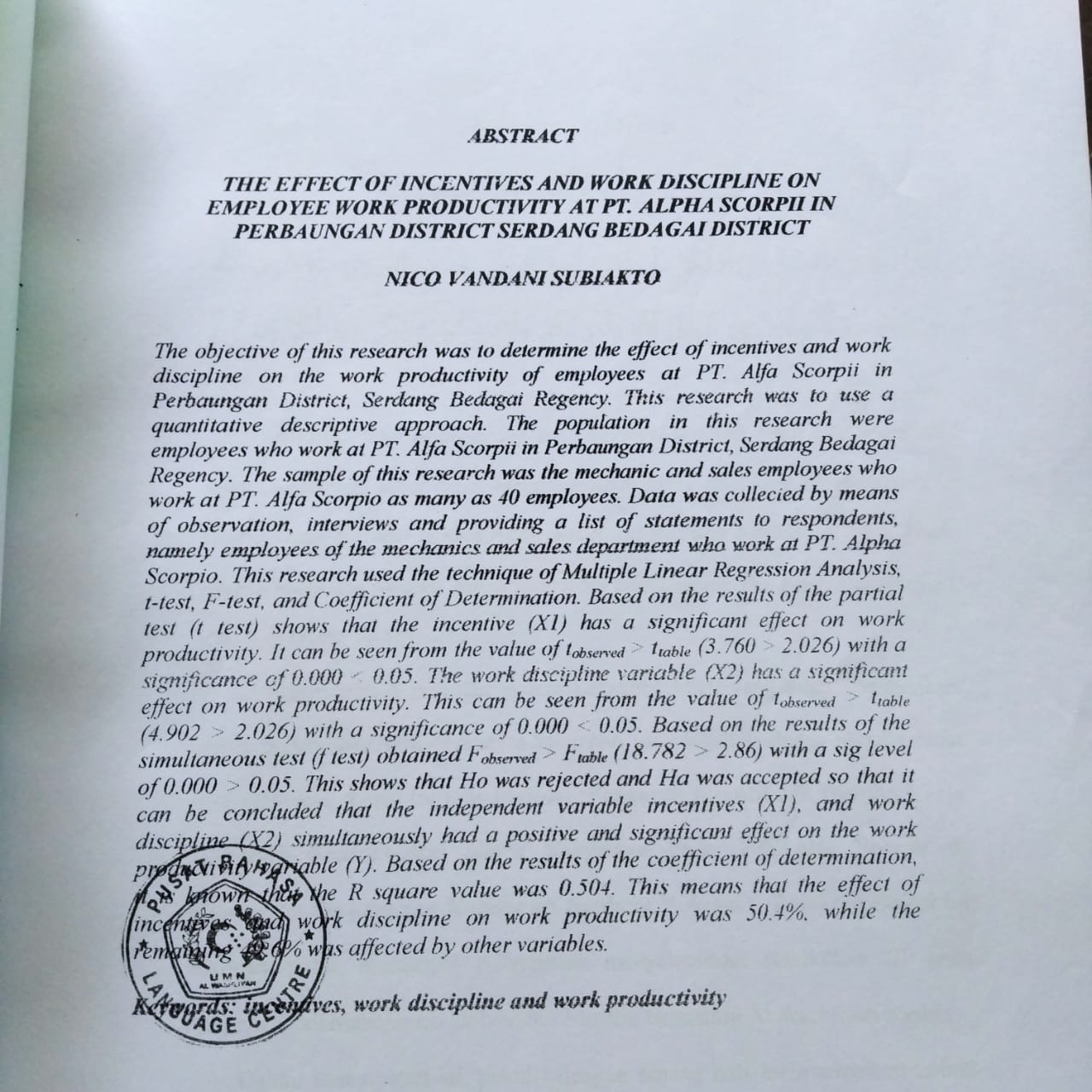 